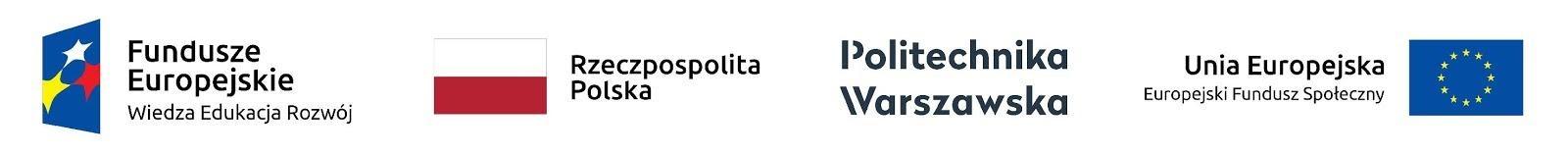 Postępowanie o udzielenie zamówienia publicznego pn. „Przygotowanie i przeprowadzenie warsztatów z trzech modułów: „Elektronika z wykorzystaniem mikrokontrolera Arduino”, „Projektowanie i prototypowanie” oraz „Druk 3D”  dla studentów Politechniki Warszawskiej realizowanych w ramach projektu pn.”NERW 2 PW. Nauka – Edukacja – Rozwój – Współpraca” współfinansowanego przez Unię Europejską ze środków Europejskiego Funduszu Społecznego w ramach Programu Wiedza Edukacja Rozwój”, sygn. CPR-ZP05/2023Załącznik nr 5b – wzór „Wykazu osobowego” do części nr 1-3Wykaz osobowy do części zamówienia nr ……… W celu:wykazania do oceny Doświadczenia trenera w ramach kryterium oceny ofert, o którym mowa w rozdziale XII. Kryteria oceny ofertniniejszym oświadczam, że skieruję do realizacji zamówienia następującą osobę:*Wykonawca wskazuje tą samą osobę, która została wskazana w załączniku Nr 5a – Wykaz osób – warunek udziału w postępowaniuLp.Część IOsoba, która zostanie skierowana do realizacji zamówieniaCzęść IOsoba, która zostanie skierowana do realizacji zamówieniaCzęść IOsoba, która zostanie skierowana do realizacji zamówieniaCzęść IOsoba, która zostanie skierowana do realizacji zamówieniaCzęść IOsoba, która zostanie skierowana do realizacji zamówieniaCzęść IOsoba, która zostanie skierowana do realizacji zamówieniaImię, nazwiskoImię, nazwiskoCzęść IIUsługi szkoleniowe zrealizowane przez osobę, która zostanie skierowana do realizacji zamówieniawykazywane w celu oceny Doświadczenia trenera w ramach kryterium oceny ofertCzęść IIUsługi szkoleniowe zrealizowane przez osobę, która zostanie skierowana do realizacji zamówieniawykazywane w celu oceny Doświadczenia trenera w ramach kryterium oceny ofertCzęść IIUsługi szkoleniowe zrealizowane przez osobę, która zostanie skierowana do realizacji zamówieniawykazywane w celu oceny Doświadczenia trenera w ramach kryterium oceny ofertCzęść IIUsługi szkoleniowe zrealizowane przez osobę, która zostanie skierowana do realizacji zamówieniawykazywane w celu oceny Doświadczenia trenera w ramach kryterium oceny ofertCzęść IIUsługi szkoleniowe zrealizowane przez osobę, która zostanie skierowana do realizacji zamówieniawykazywane w celu oceny Doświadczenia trenera w ramach kryterium oceny ofertCzęść IIUsługi szkoleniowe zrealizowane przez osobę, która zostanie skierowana do realizacji zamówieniawykazywane w celu oceny Doświadczenia trenera w ramach kryterium oceny ofertCzęść IIUsługi szkoleniowe zrealizowane przez osobę, która zostanie skierowana do realizacji zamówieniawykazywane w celu oceny Doświadczenia trenera w ramach kryterium oceny ofertLp.Podmiot, na rzecz którego usługa została wykonana(nazwa, adres siedziby)Nr tel. KontaktowyNazwa szkoleniaOkres realizacji(dd.mm.rrrr – dd.mm.rrrr)Liczba godz.szkoleniowych(45 min.)Liczba uczestników 1 grupy szkoleniowejOpis przedmiotu szkoleniaCzęść IIIUsługi szkoleniowe zrealizowane przez osobę, która zostanie skierowana do realizacji zamówieniawykazywane w celu oceny Doświadczenia trenera_uczelnia  w ramach kryterium oceny ofertCzęść IIIUsługi szkoleniowe zrealizowane przez osobę, która zostanie skierowana do realizacji zamówieniawykazywane w celu oceny Doświadczenia trenera_uczelnia  w ramach kryterium oceny ofertCzęść IIIUsługi szkoleniowe zrealizowane przez osobę, która zostanie skierowana do realizacji zamówieniawykazywane w celu oceny Doświadczenia trenera_uczelnia  w ramach kryterium oceny ofertCzęść IIIUsługi szkoleniowe zrealizowane przez osobę, która zostanie skierowana do realizacji zamówieniawykazywane w celu oceny Doświadczenia trenera_uczelnia  w ramach kryterium oceny ofertCzęść IIIUsługi szkoleniowe zrealizowane przez osobę, która zostanie skierowana do realizacji zamówieniawykazywane w celu oceny Doświadczenia trenera_uczelnia  w ramach kryterium oceny ofertCzęść IIIUsługi szkoleniowe zrealizowane przez osobę, która zostanie skierowana do realizacji zamówieniawykazywane w celu oceny Doświadczenia trenera_uczelnia  w ramach kryterium oceny ofertCzęść IIIUsługi szkoleniowe zrealizowane przez osobę, która zostanie skierowana do realizacji zamówieniawykazywane w celu oceny Doświadczenia trenera_uczelnia  w ramach kryterium oceny ofertLp.Uczelnia, na rzecz której usługa została wykonana(nazwa, adres siedziby)Nr tel. KontaktowyNazwa szkoleniaOkres realizacji(dd.mm.rrrr – dd.mm.rrrr)Liczba godz.szkoleniowych(45 min.)Liczba uczestników 1 grupy szkoleniowejOpis przedmiotu szkolenia1.2.3.4.W imieniu WykonawcyW imieniu Wykonawcy……………………………………………………………(miejscowość, data)……………………………………………………………(podpis upoważnionego przedstawiciela)